ROUTEBEPALING VOOR ONDERNEMERS IN GELDNOOD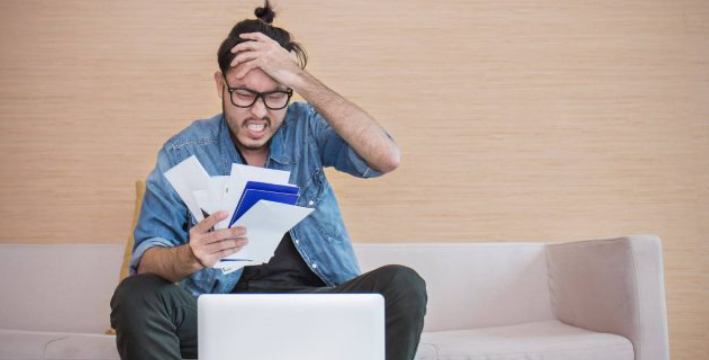 Waar kan je hulp krijgen? Welke aanpak?Hulp vragen is lastig voor de meeste ondernemers: ze zijn gewend om alles zelf op te lossen en te regelen. Schaamte, trots en ontkenning spelen ook een grote rol. Veel ondernemers weten niet waar ze moeten beginnen met het oplossen van hun geldnood. Waar kan ik terecht voor een lening? Wie kan me helpen? Hoe los ik mijn schulden op?Voor deze ondernemers hebben we de zogenaamde routebepaling voor ondernemers met geldnood. Hiermee geven we de ondernemers advies over de aanpak en concrete vervolgstappen.AanpakLaagdrempelige aanmelding door de ondernemer bij IMK (door alleen naam, telefoonnummer en e-mail achter te laten); https://imk.nl/schuldhulp/#aanmelden.Direct daarna nemen we contact met de ondernemer op. 
Het vragen van hulp bij financiële nood is beladen. In deze fase van het eerste contact bieden we  een luisterend oor en maken we kort kennis. We vragen financiële basis informatie op.We gaan in gesprek met de ondernemer (telefonisch, via Teams of op IMK-kantoor).
We formuleren in deze fase de probleemstelling en screenen (indicatief) de levensvatbaarheid van de onderneming. Dit is geen uitgebreid onderzoek, maar een eerste screening op basis van de beschikbare gegevens. Het kan zijn dat later aanvullend onderzoek nodig is.Routebepaling en korte verslaglegging richting gemeente en ondernemer.In het advies over de routebepaling kijken we o.a. naarDe winstgevendheid van het bedrijf en een screening van het toekomstperspectief (is doorgaan haalbaar of is stoppen een verstandige of misschien wel noodzakelijke keuze).Mogelijkheden van alternatieve financiering. Hoe haalbaár het is schulden integraal te herfinancieren.Pilot NVVK.Spaarsanering (onderhands, MSNP).Aanbod tegen finale kwijting (MSNP m.b.v. extern krediet).WHOA-traject.Surseance (veelal niet aan te raden vanwege de kosten en geringe kans op doorgaan). In de praktijk wordt ook dan ook wel het voorportaal van een faillissement genoemd.Bij bedrijfsbeëindiging →  schuldafwikkeling via traject particuliere schuldhulpverlening.Wsnp en voortzetting van het bedrijf is theoretisch gezien mogelijk, maar wordt in de praktijk weinig toegepast. Om deze reden hebben we deze optie in bovenstaand overzicht niet expliciet benoemd.Bij bedrijven met een laag risicoprofiel is het overigens een mogelijkheid die we ook niet bij voorbaat helemaal willen uitsluiten.